统一社会信用代码 12330100676751365W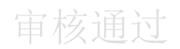 事业单位法人年度报告书（ 2020  ）年度单 位 名 称    杭州市体育事业发展中心法定代表人国家事业单位登记管理局制编号：133010000788《事业单 位法 人  证书》登 载事 项单位名称杭州市体育事业发展中心杭州市体育事业发展中心杭州市体育事业发展中心《事业单 位法 人  证书》登 载事 项宗 旨 和业务范围深入推进体育事业改革，促进体育事业和体育产业发展。实施体育事业和体育产业发展规划 承担市级公共体育设施建设和体育国有资产多元投资开发 组织实施全民健身活动 开展场馆公益性开放 提供各类公共体育服务和产品开展游泳、足球、乒乓球、羽毛球、击剑、跳台滑雪、模型、测向等运动项目和体育后备人才培养深入推进体育事业改革，促进体育事业和体育产业发展。实施体育事业和体育产业发展规划 承担市级公共体育设施建设和体育国有资产多元投资开发 组织实施全民健身活动 开展场馆公益性开放 提供各类公共体育服务和产品开展游泳、足球、乒乓球、羽毛球、击剑、跳台滑雪、模型、测向等运动项目和体育后备人才培养深入推进体育事业改革，促进体育事业和体育产业发展。实施体育事业和体育产业发展规划 承担市级公共体育设施建设和体育国有资产多元投资开发 组织实施全民健身活动 开展场馆公益性开放 提供各类公共体育服务和产品开展游泳、足球、乒乓球、羽毛球、击剑、跳台滑雪、模型、测向等运动项目和体育后备人才培养《事业单 位法 人  证书》登 载事 项住    所浙江省杭州市西湖区古翠路80号浙江省杭州市西湖区古翠路80号浙江省杭州市西湖区古翠路80号《事业单 位法 人  证书》登 载事 项法定代表人                                    王黎                                    王黎                                    王黎《事业单 位法 人  证书》登 载事 项开办资金17838.28万元17838.28万元17838.28万元《事业单 位法 人  证书》登 载事 项经费来源财政适当补助财政适当补助财政适当补助《事业单 位法 人  证书》登 载事 项举办单位杭州市体育局杭州市体育局杭州市体育局资产损益情况净资产合计（所有者权益合计）净资产合计（所有者权益合计）净资产合计（所有者权益合计）净资产合计（所有者权益合计）资产损益情况年初数（万元）年初数（万元）年末数（万元）年末数（万元）资产损益情况42988.6242988.6249584.4949584.49网上名称杭州市体育事业发展中心.公益  杭州市体育事业发展中心.公益  从业人数295对《条例》和实施细则有关变更登记规定的执行情  况 我单位因事业单位机构改革，与杭州市模型无线电运动中心整合成杭州市体育事业发展中心。按《实施细则》规定，2020年6月，办理了变更单位名称、宗旨和业务范围的登记；办理了变更法定代表人登记。开展业务活动情况      一、主要工作    （一）业务开展情况1、“三定”规定工作职责：承担体育事业与体育产业发展规划实施有关工作；承担市本级公共体育设施基本建设及投融资工作；承担体育国有资产多元投资开发、保值增值等工作；开展场馆公益性开放，向社会提供各类公共体育服务产品，组织实施全民健身活动；开展游泳、足球、乒乓球、羽毛球、击剑、跳台骨雪、航空航海模型、无线电测向等运动项目的训练、培训和比赛，培养输送高水平体育人才。     我中心对照“三定”规定的主要职责，2020年在局党组的正确领导下，深入贯彻落实党的十九大、十九届二中、三中、四中、五中全会和习近平总书记在浙江、杭州考察时的重要讲话精神，按照“坚持‘一低两零三不能’，勇当体育发展排头兵”年度工作主题，强基础、促发展，全面推进中心各项工作的开展。积极推进亚运会比赛场馆杭州体育馆提升改造项目、杭州全民健身中心项目2项重点工程项目建设任务，第一时间实现复工。杭州体育馆提升改造工程，在确保质量安全的基础上，抢抓进度，全年完成投资额5500 万元，累计完成总工程量的70%以上。杭州全民健身中心项目已完成投资5300万元，项目已通过竣工验收。杭州游泳健身馆亚运会水球训练馆改造提升项目、杭州全民健身中心手球训练馆改造提升项目按计划推进当中。中心还积极梳理和处理杭州潇洒桐庐足球训练基地历史遗留问题，目前已完成项目的部分审计整改、绿化验收、项目测绘，待相关资料收齐后，提交办理房产证。杭州体育场改造提升项目已列入市发改委储备计划项目。有序推进公共体育场馆对外开放，在常态化防控的基础上，实现了第一时间恢复开放。及时调整训练计划，坚持基础性训练、恢复性训练到正常训练的有序衔接，跳台滑雪运动队回国后，在经过短暂休整后，立即投入基础性训练。认真实施公共体育场馆服务大提升，积极推进公共体育场馆免费或低收费向社会开放。中心全力实施公共体育场馆服务大提升，共调剂资金1004万元用于各公共体育场馆服务提升的改造，其中，大关游泳健身中心已完成8个提升项目和19个无障碍提升项目建设。杭州体育场已完成9个提升项目的建设及7 个问题的整改。大关游泳健身馆、游泳健身馆、模型无线电运动基地完成了共性问题的整改，杭州全民健身中心以示范标杆建设要求进行整改。积极做好本体产业，确保本体产业保值增值。面对减租的巨大压力，积极发挥自身优势，有力盘活场地资源，全年累计创收3000 万元，虽然与上年相比，减少营收1116万元，但总体基本能持平。积极推进体育后备人才培养，参加省比赛取得优异成绩。中心从外训管理、交流选聘优秀教练员等入手，推进训竞工作的制度化、规范化管理。结合运动员选材招生，科学化训练、后勤保障等方面，有计划、有步骤地开展业余训练工作。参加省级以上比赛，取得了优异的成绩。体育馆在省乒乓球锦标赛上共获得5金6银4铜的优异成绩；壁球项目已建立U9-U19完整的梯队。体育场组队参加全国青少年足球邀请赛，获得了U13组冠军、U12组亚军；参加省青少年足球锦标赛，获得了男子乙组、女子乙组2项冠军。游泳健身馆参加夏季冠军杯游泳比赛，获得了团体总分第二名，共取得26金24银12铜的优异成绩。大关游泳健身馆参加“迎春杯”游泳比赛获得了4金4银1铜，参加省青少年（儿童）游泳冠军赛获得了8 金12银3铜的优异成绩。全民健身中心参加省青少年击剑锦标赛，共取得了21金，总积分排名位列第一。中心还组织举办了“市长杯”游泳比赛、市首届青少年（儿童）击剑联赛等赛事。国家跳台滑雪青年集训队（杭州组）根据训练计划已赴吉林开展集训。2、党的建设：     夯实基层党建基础，切实提升中心党建水平。中心党总支始终把党建工作摆在首位，落在实处。一是强化政治理论学习。以专题理论学习、专题调研、会议传达学习、专题党课、交流体会、集中学习、参观活动、自学等多种方式开展政治理论学习。特别是习近平在浙江杭州考察时的重要讲话、党的十九届五中全会公报等，各支部深入细致学，切实做到学思践悟、融会贯通，入脑入心。二是强化基层组织建设。认真落实“三重一大”议事规则，调整完善中心主任办公会、总支会议等一系列制度，严格落实“三会一课”、“党员固定活动日”制度。积极开展“最强党支部、最强领头雁、最优排头兵”推选工作。积极学习党员先进人物的模范事迹，切实做到党员干部的模范带头作用。积极发展党员，中心共有2名同志发展为预备党员，2名同志转为正式党员。三是强化纪律规矩意识。始终把纪律和规矩挺在最前面，深入开展岗位廉政风险点排查，认真梳理重点岗位、重要领域、重要人员的廉政风险点。组织开展党风廉政教育和干部警示教育，以身边的违纪违法党员干部案件为典型，以案明纪、以案说法。认真履行党风廉政建设责任制，加强廉政提醒，积极教育广大党员干部要坚定理想信念、坚守初心使命、坚守党纪国法，做到带头廉洁自律。（二）资源投入情况1、机构编制资源投入情况：目前，我中心事业编制127名，设11个内设机构。截止到2020年12月底，中心共有在编人员119名；编外用工人员176名。2、财政和其他资源投入情况 ：2020年财政拨款资金约13608.33 万元，杭州市模型无线电运动中心固定资产原值1026.83万元，划转至杭州市体育事业发展中心。      二、取得效益1、社会效益    随着疫情形势的好转，中心积极推进常态化防控下的复工复训复学。积极推进公共体育场馆免费或低收费向社会开放，并向援鄂医疗人员和杭州市各类人才等特殊人群实行免费或低收费开放，全年中心共接待各类健身群众53万余人次。共对123家承租（合作）中心房产（场地）的企业和个体工商户实施了3个月的租金（经济目标）减免共计500 余万元。中心始终做好“结对帮扶”工作，全体职工积极参加“春风行动”和党员干部结对帮扶活动，及时为困难家庭和个人送去亲切的慰问与关怀。今年，中心“联乡结村”帮扶淳安县文昌镇富山村农房收储项目和西河村农居点基础设施配套提升项目等帮扶工作，将闲置农房收储、再利用，有利于提升整村室外环境，改善富山村村民居住环境；提升西河村农居点生活配套设施，改善村民居住条件。并加强组织领导，做好项目对接，认真落实帮扶资金20万元，注重工作实效，为推进新农村建设，统筹城乡发展做出了积极贡献。       2、经济效益       虽然面对减租的巨大压力，中心积极发挥自身优势，有力盘活场地资源，全年累计创收3000万元，虽然与上年相比，减少营收1116万元，但总体基本能持平。      三、存在问题      无      四、下步打算      2021年是“十四五”规划的开局之年，是2022年省运动会备战之年，是筹办2022年杭州亚运会的关键之年。中心将紧抓杭州体育发展契机，坚决按照局党组的统一部署，全力推进各项工作的开展。    （一）强化党建引领，深入推进党建工作。一是强化政治理论学习。深入学习贯彻党的十九届五中全会精神，并将其融合工作实践中、落实到具体行动上。强化党员干部的模范带头作用，积极提升党支部的凝聚力、向心力。二是强化组织宣传工作。结合建党100周年庆，以举办各类党建活动为载体，进一步抓好党员队伍建设。积极培养和发展党员，力争3名同志转为中共预备党员。按照事业单位机构改革要求，积极推进科级干部选拔任用工作。三是强化党风廉政建设。深入开展党风廉政教育、警示教育等，强化政治纪律和政治规矩。及时开展廉政风险排查，进一步完善工作制度，切实筑牢党风廉政建设防线。（二）强化产业发展，深入推进体制机制改革。一是强化体制运营。中心将积极推动业务优化升级，努力在体制机制创新、人才队伍建设、内部管理提升等方面提质增效。重点是加快杭州体育发展管理有限公司的组建。二是强化制度建设。结合当前中心发展实际，积极探索中心岗位管理、人员聘任、财务执行、政府购买服务、公开招投标、合作经营、训练管理、产业发展等方面的工作机制。三是强化公益属性。发挥场馆优势和特点，在满足公益属性的基础上，积极寻求新的经济增长点，重点是在多数场馆进行改造提升的基础上，发挥杭州全民健身中心的优势，争取取得营收的较大突破。（三）强化亚运筹办，积极推进体育场馆建设。一是继续推进杭州全民健身中心项目建设，按计划做好场馆的逐步对外开放。二是积极做好亚运会比赛训练场馆改造提升项目建设。三是配合局规划财务部门，做好杭州体育场改造提升等入库项目的前期工作。认真做好杭州桐庐潇洒足球训练基地项目的审计整改工作。（四）强化亚运争光，深入推进竞技体育开展。一是加大资金投入。在科学化训练、营养补充、训练装备等方面给予重点保障，继续发扬游泳项目的内部竞争机制，积极培养高水平体育后备人才。在杭州全民健身中心建立游泳运动队，实现“四足鼎立”。二是加强队伍建设。梳理各项目重点运动员，特别是有望参加杭州亚运会运动苗子，积极向上一级运动队输送。做好中心高水平体育后备人才基地建设，深入推进“体教结合、市队联办” 工作。三是鼓励参赛办赛。鼓励各项目运动队参加全国、省级青少年比赛和外出训练，积极承办“市长杯”少年儿童游泳赛、市青少年击剑联赛等青少年比赛。四是推动大赛备战。加强跳台滑雪国家青年集训队（杭州组）管理，切实做好运动队训练保障。积极做好参加亚运会中心输送运动员的服务保障工作，力争有更多的杭州运动员参加家门口的亚运会。（五）强化数字体育，深入推进公共体育服务。一是加快推进数字体育为民服务。体育场馆对外开放相关数据系统通过“AI动杭州”和局信息平台接入浙江政务服务网、“浙里办”服务和城市大脑。强化智慧场馆建设，推动数字体育系统融入到体育场馆各个功能模块。二是提升公共体育场馆服务质量。实施公共体育场馆服务大提升和无障碍设施建设项目，认真完成年度工作任务。继续推进中心所属体育场馆免费或低收费开放工作，举办各类公益体育培训，为市民群众带去更多惠民服务。三是完善体育场馆运营工作机制。强化对合作经营、租赁场所提供体育服务的管理，探索引进专业团队新模式。四是促进体育产业业态融合发展。充分利用中心的产业引领优势，积极推动体育市场繁荣，与各体育场馆一道助推体育健身业、培训业等相关业态的融合发展。（六）强化国际合作，深入推进体育国际化。一是配合市体育局全力争取国际体育组织总部落户杭州。二是引入“国字号”体育组织，助推体育文化创意产业的发展。三是积极发挥中心承办大型赛事的优势和能力，配合上级等部门做好各类赛事筹办工作；做好杭州马拉松、2021年全国全民体能大赛总决赛等10余项本土品牌赛事的筹办工作。四是深入加强与国际体育组织和国际体育先进国家、地区的交流与合作。五是依托各体育场馆，积极推动城市国际化生活环境的创设，努力营造良好的国际体育营商环境。相关资质认可或执业许可证明文件及有 效 期无绩 效 和受奖惩及诉讼投诉情况无接受捐赠资助及其使用情况无	